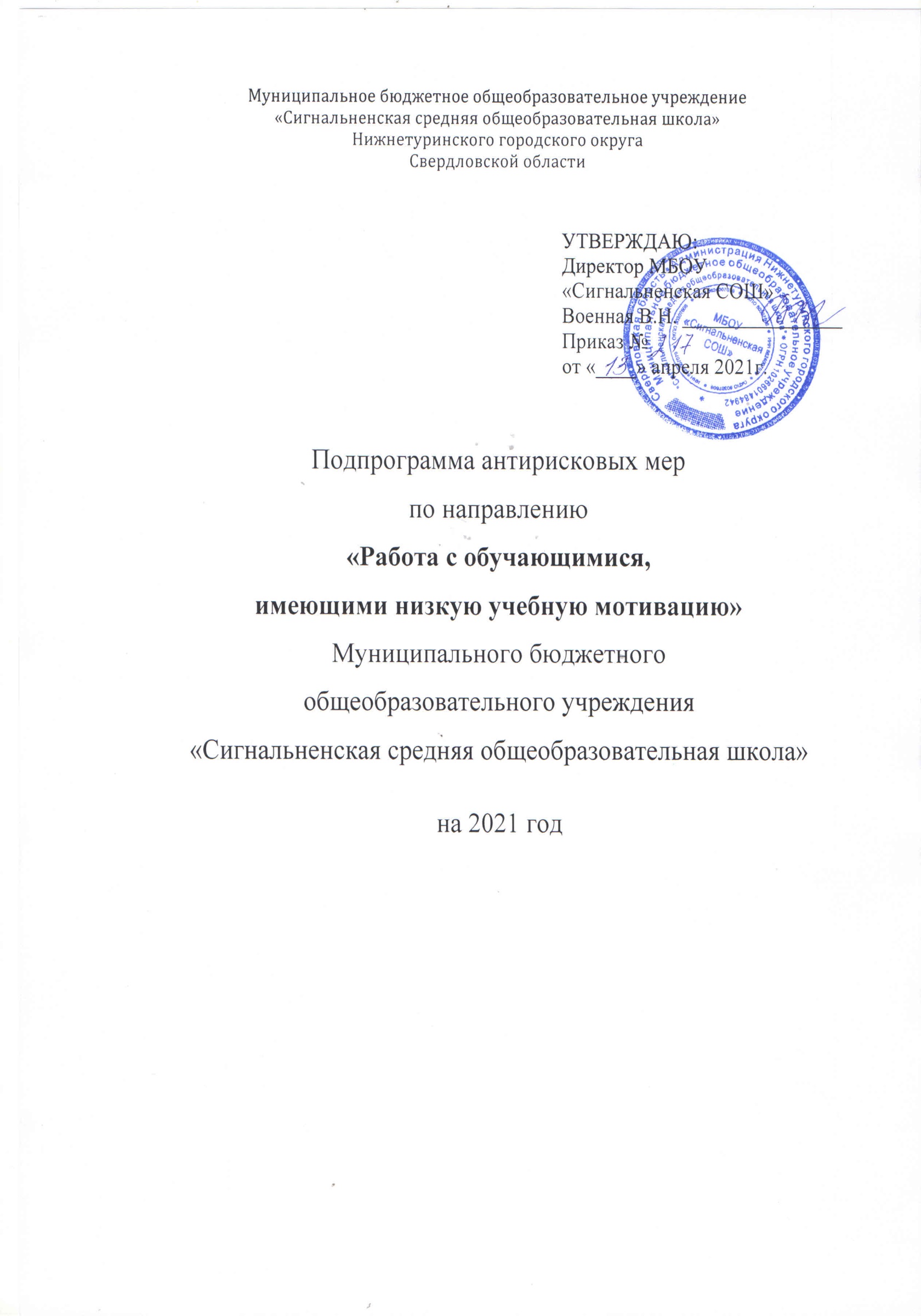 1. Цель программы:           - Создание условий для целостной систематической работы со слабоуспевающими, повышение их уровня обученности и обучаемости;            - организация работы педагогического коллектива школы, направив её на обеспечение успешного усвоения базового уровня образования обучающимися, имеющими низкую учебную мотивацию.2. Задачи реализации программы:Исследовать семейные аспекты снижения учебной мотивации и вовлечение родителей в учебную деятельность. Мотивировать обучающихся к получению знаний.Создать комфортные условия для реализаций личностного потенциала на уроках и занятиях дополнительного образования.Организовать профориентационную работу.3. Целевые показатели: Доля обучающихся, демонстрирующих положительную динамику в освоении образовательной программы.Наличие Положения по работе со слабоуспевающими учащимися.Доля обучающихся, принявших участие в интеллектуальных олимпиадах, конкурсах.Количество (доля) педагогов, принявших участие в вебинарах.Количество (доля) обучающихся, подтвердивших свои оценки на ВПР.Количество выпускников 9 класса, получивших аттестат об основном общем образовании.4. Методы сбора и обработки информации	-	Диагностика индивидуальных особенностей познавательных процессов обучающихся с рисками учебной неуспешности.-	Посещение уроков с целью выявления объективности оценивания обучающихся.-	Проведение мониторинга качества образования.-	Консультации, индивидуальные беседы с участниками образовательного процесса.-	Диагностика пед.технологий, методик, приемов, используемых педагогами школы образовательном процессе.5. Сроки и этапы реализации программы:	Первый этап (I квартал 2020 года) – аналитико - диагностический, подготовительный.Цель: проведение аналитической и диагностической работы; разработка и утверждение плана работы. Второй этап (II квартал 2021 года) – экспериментально - внедренческийЦель: реализация плана дорожной карты, разработка и внедрение подпроекта.Третий этап (III квартал 2021 года) - этап промежуточного контроля и коррекцииЦель: отслеживание и корректировка результатов реализации программы, апробация и экспертная оценка информационного обеспечения образовательного процесса.Четвертый этап (2022 г.) - этап полной реализации проекта.Цель: подведение итогов реализации проекта, распространение опыта работы.Меры/Мероприятия по достижению цели и задач.Ожидаемые конечные результаты реализации программы- Формирование системы работы со слабомотивированными обучающимися;     - Расширение образовательных возможностей обучающихся;      - Обеспечение результативности работы учителей со  слабоуспевающими обучающимися;        - Разработка учебно-методического обеспечения реализации       программы: планов, рекомендаций, дидактического материала.Исполнители. Администрация школы, педагогический коллектив.Участники -  участники образовательных отношений (родители, обучающиеся).Дорожная карта реализации Программы антирисковых мер по направлению «Работа с обучающимися, имеющими низкую учебную мотивацию»№ЗадачаМероприятие1.1.Проведение диагностики и выявление обучающихся с низкой учебной мотивацией.Проведение диагностики и выявление обучающихся с низкой учебной мотивацией. (на основании показателей, приведенных ниже)2.Создание условий для эффективного обучения обучающихся с низкой учебной мотивацией.1.разработка и реализация индивидуального образовательного маршрута для обучающихся с низкой учебной мотивацией.2.Создание условий для эффективного обучения обучающихся с низкой учебной мотивацией.2.Создание плана работы, включающего в себя комплекс мероприятий по работе с обучающимися, родителями,беседы с психологом, социальным педагогом2.Создание условий для эффективного обучения обучающихся с низкой учебной мотивацией.3.Реализация плана (части плана)3.Повышение квалификации педагогов по программам работыс детьми с низкой учебной мотивацией.Направление педагогов на курсы повышения квалификации по вопросам организации работы с детьми с низкой учебной мотивацией.ЗадачаМероприятиеСрокиреализацииОтветственныеУчастники1.1.Проведение диагностики и выявление обучающихся с низкой учебной мотивацией.Проведение диагностики и выявление обучающихся «группы риска»  (наосновании показателей, приведенных ниже)Август – сентябрь 2021 гЗам.директора по УВРУчащиеся2.Создание условий для эффективного обучения обучающихся с с низкой учебной мотивацией.1.разработка и реализация индивидуального образовательного маршрута для обучающихся с низкой учебной мотивацией.Сентябрь 2021 гЗам.директора по УВРКл. руководители2.Создание условий для эффективного обучения обучающихся с с низкой учебной мотивацией.2.Создание плана работы, включающего в себя комплекс мероприятий по работе с обучающимися, родителями, беседы с психологом, социальнымпедагогомСентябрь 2021г.Зам.директора по УВР, ВРЗам. директора по УВР,соц. педагог, психолог2.Создание условий для эффективного обучения обучающихся с с низкой учебной мотивацией.3.Реализация плана (части плана)Сентябрь - май 2021-2022 уч.годаЗам.директора по УВР, ВРЗам. директора по УВР,соц. педагог, психологКл.3.Повышениеквалификации педагогов по программам работыс детьми с  низкой учебной мотивацией.Направление педагоговна курсы повышения квалификации по вопросам организации работы с детьми с  низкой учебной мотивацией.Сентябрь-май2021–2022уч.годаЗам.директора по УВРпедагоги ОУ